BauskāVieglatlētikas sacensības D-E un B-C grupāmNolikumsMērķis un uzdevumiFiziski aktīva dzīves veida popularizēšana, bērnu un jauniešu veselības nostiprināšana. Veicināt sporta attīstību mācību iestādēs, pilnveidot audzēkņu vispusīgo attīstību un sagatavošanu darbam, Latvijas valsts aizsardzībai.Sekmēt talantīgāko audzēkņu atlasi sporta rezervju sagatavošanai.Noskaidrot labākās skolas un atsevišķus dalībniekus startam Zemgales reģiona, Latvijas Republikas skolēnu sporta spēlēs un starptautiska mēroga bērnu un jaunatnes sacensībās.Audzināt jauniešos patriotisma jūtas pret savu novadu, valsti.Sekmēt mācību iestāžu audzēkņu iesaistīšanu ārpus stundu sporta pasākumos, nodrošināt kvalitatīvu mācību vielas apguvi sporta stundās.Vieta un laiksD-E grupai 08.10.2021, Bauskas pilsētas stadions , plkst 10:00.B-C grupai 15.10.2021, Bauskas pilsētas stadions , plkst 10:00.Dalībnieki Bauskas novada skolu izlases komandas E grupā (2012/2013.g.dz) un D grupā (2010./2011.g.dz.) dzimuši bērni.  Zēni un meitenes startē atsevišķi, katram atļauts startēt divās disciplīnās un stafetē. Komandā katrā vecuma grupā startē 4 zēni un 4 meitenes. Vienā disciplīnā komanda var pieteikt divus dalībniekus.Bauskas novada skolu izlases komandas B grupā (2006/2007.g.dz) un C grupā (2008./2009.g.dz.) dzimuši bērni.  Zēni un meitenes startē atsevišķi, katram atļauts startēt divās disciplīnās un stafetē. Komandā katrā vecuma grupā startē 4 zēni un 4 meitenes. Vienā disciplīnā komanda var pieteikt divus dalībniekus.Sacensību programmaD grupa - 60m; 60m/b; 300m; T/L; A/L; lodes grūšana; bumbiņas mešana; 4x60m pretstafete.E grupa - 60m;  300m; T/L; A/L; bumbiņas mešana; 4x60m pretstafete.B grupa - 100m; 400m; 800m meitenēm; 1500m zēniem; A/l; T/l; 3-solis, lodes grūšana, šķēpa mešana, 4x100 m stafete,100 m/b meitenēm, 110 m/b zēniem.C grupa - 100m; 400m; 800m zēniem; 600m meitenēm, 60m/b; A/l; T/l; lodes grūšana; Šķēpa mešana; 4 x 100m stafete.VērtēšanaKomandu vērtējumā katrā vecuma grupā atsevišķi zēniem un meitenēm 10 labāko rezultātu mazākā punktu kopsumma. Vieta atbilst punktiem: I v. – 1.p., II v. - 2.p. u.t.t. vienādu punktu gadījumā uzvar komanda, kurai augstākas individuālās vietas.PieteikšanāsPieteikumus iesūtīt D-E grupām līdz 06.10.21 ieskaitot un B-C grupām 13.10.2021 uz e-pastu  kirkila.ieva@inbox.lv. Pēdējās sastāva izmaiņas drīkst veikt sacensību dienā līdz plkst 9.30. Pirms starta jāiesniedz pieteikums ar sacensību dalībnieku parakstiem.ApbalvošanaPirmo trīs vietu  ieguvēji katrā disciplīnā tiks apbalvoti ar medaļām. Komandu vērtējumā komandas tiek apbalvotas ar diplomiem.FinansesIzdevumus, kas saistīti ar sacensību organizēšanu un apbalvošanu, sedz organizatori.Citi noteikumiSkolai jānodrošina tiesnešu brigāde 4-5 cilvēki.Izglītības metodiķe:                                                                                     I.Kirkila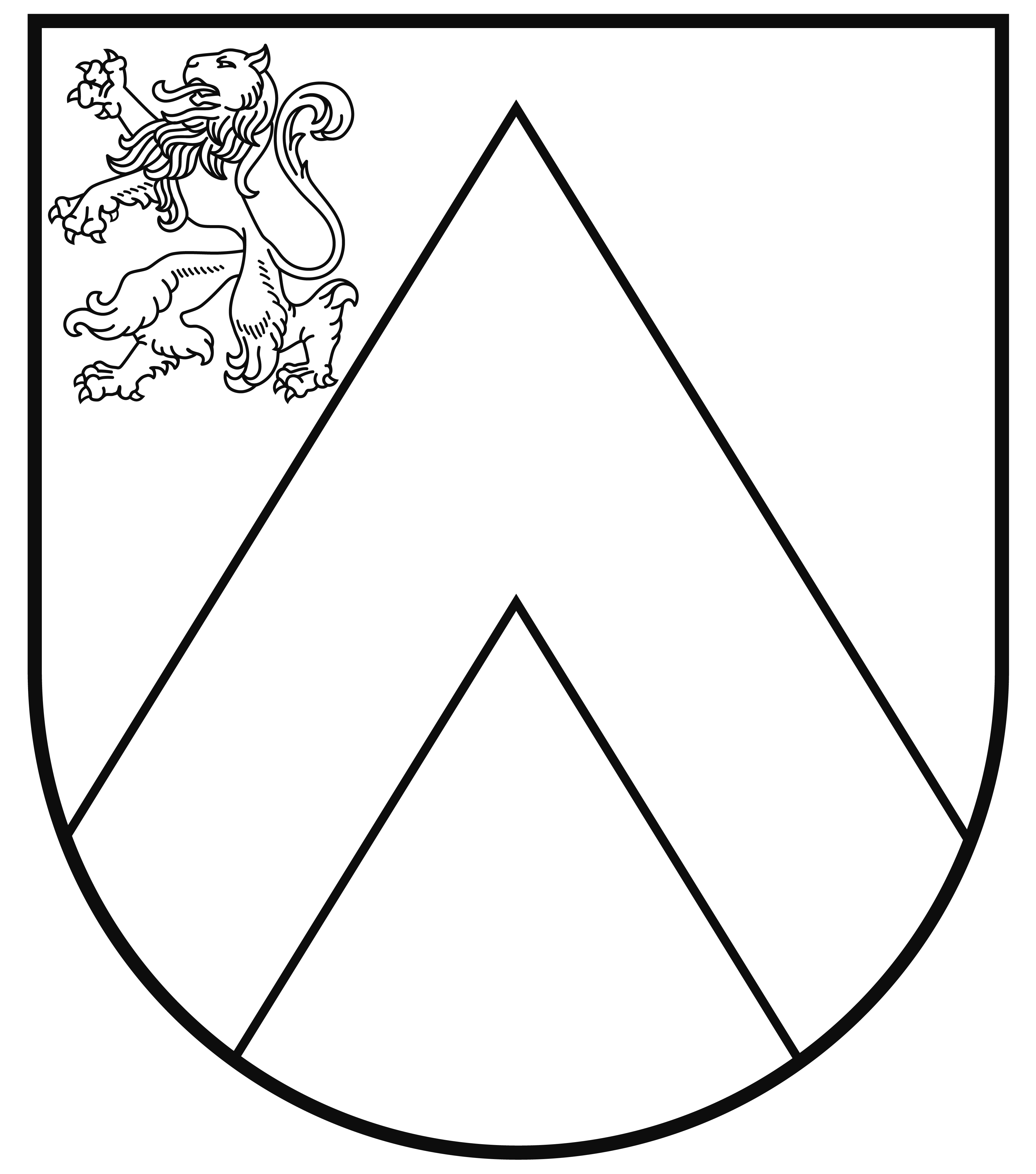 Latvijas RepublikaBAUSKAS NOVADA DOMEBauskas novada bērnu un jaunatnes sporta skolaReģ. Nr. 4571902099, Pilskalna iela26, Bauska, Bauskas nov., LV-3901tālr. 63922852, fakss 639 22852, e-pasts: sporta.skola@bauska.lv, www.bauska.lv